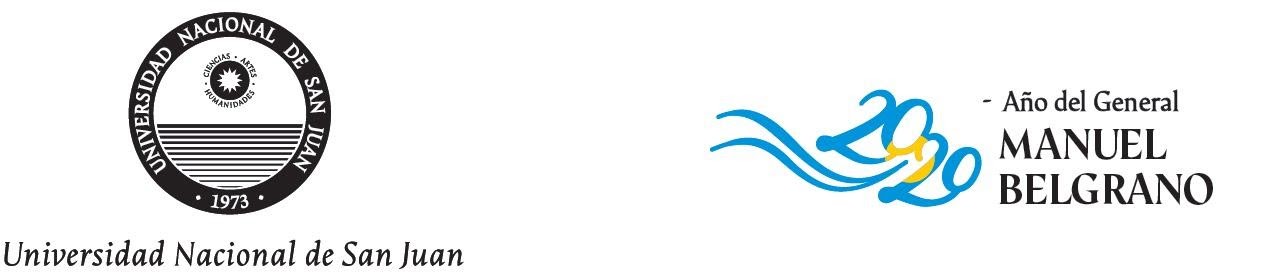 San Juan,……..de Mayo de 2020Sr/a RectorSr/a Decano/aSr/a Director/a----------------------------------------------------------------------------------------------------------Rectorado/Facultad de/Escuela----------------------------------------------------------------------------------------------------------Tengo el agrado de dirigirme a Ud. a fin de solicitar Beca Externa de Posgrado, por 1ª vez o ………………..Nº de Renovación (completar y tachar lo que no corresponda), en la  carrera de Posgrado………………………………………………………………………………………………….….(nombre de la Carrera),de la Facultad……………………………………………………………………….………………………..……………………………...., de la Universidad………………………………………………………………………………………………..………………………..…-Hago constar por la presente que me he impuesto de los términos vertidos en la Ordenanza N° 06/2019-CS, que rige el otorgamiento de Becas de Posgrado, aceptándola en todas sus partes y comprometiéndome a su cumplimiento en el caso de ser admitido como becario. Acompaño la documentación requerida.Sin otro particular, saludo a Ud. cordialmente.  ………………………………..Firma y Aclaración……………………………….      DNI……………………………….E-mail y celular